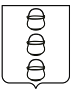 ГЛАВА
 ГОРОДСКОГО ОКРУГА КОТЕЛЬНИКИ
 МОСКОВСКОЙ ОБЛАСТИПОСТАНОВЛЕНИЕ11.02.2021  №  96-ПГг. КотельникиО внесении изменений в муниципальную программу «Архитектура и градостроительство», утвержденную постановлением главы городского округа Котельники Московской области от 20.09.2019 № 668-ПГ «Об утверждении муниципальной программы «Архитектура и градостроительство» и досрочном завершении реализации муниципальной программы городского округа Котельники Московской области «Архитектура и градостроительство городского округа Котельники Московской области» на 2017-2021 годы»Руководствуясь статьей 179 Бюджетного кодекса Российской Федерации, Федеральным законом от 06.10.2003 № 131-ФЗ «Об общих принципах организации местного самоуправления в Российской Федерации» и постановлением главы городского округа Котельники Московской области от 02.07.2014 № 606-ПГ «Об утверждении порядка разработки, реализации и оценки эффективности муниципальных программ городского округа Котельники Московской области» (в редакции постановлений администрации городского округа Котельники Московской области от 07.09.2015 № 639-ПА, от 29.01.2016 № 140-ПА, от 24.06.2016 № 1563-ПА, от 27.12.2016 № 2551-ПА и постановлений главы городского округа Котельники Московской области от 24.11.2017 № 633-ПГ, от 13.09.2018 № 792-ПГ) постановляю:1. Внести изменения в муниципальную программу городского округа Котельники «Архитектура и градостроительство», утвержденную постановлением главы городского округа Котельники Московской области от 20.09.2019 № 668-ПГ «Об утверждении муниципальной программы «Архитектура и градостроительство» и досрочном завершении реализации муниципальной программы городского округа Котельники Московской области «Архитектура и градостроительство городского округа Котельники Московской области» на 2017-2021 годы» (далее – постановление) (в ред. Постановлений главы от 18.09.2020 №671-ПГ, от 29.09.2020 №731-ПГ), изложив ее в следующей редакции (Приложение).2. Отделу информационного обеспечения управления внутренней политики МКУ «Развитие Котельники» обеспечить официальное опубликование настоящего постановления в газете «Котельники Сегодня» и разместить на интернет - портале городского округа Котельники Московской области в сети «Интернет».3. Назначить ответственного за исполнение настоящего постановления начальника управления градостроительства, архитектуры и дорожного хозяйства Копыльченко И.А. 4. Контроль за исполнением настоящего постановления возложить на заместителя главы администрации городского округа Котельники Московской области Матросова А.В.Глава городского округаКотельники Московской области						С.А. ЖигалкинПриложениек постановлению главы городского округа Котельники Московской областиот 11.02.2021 № 96-ПГПаспорт муниципальной программы «Архитектура и градостроительство»1. Муниципальная программа (подпрограмма) состоит из следующих частей:1) паспорт муниципальной программы (подпрограммы) по форме:2) планируемые результаты реализации муниципальной программы (подпрограммы):Планируемые результаты реализации муниципальной программы «Архитектура и градостроительство», подпрограммы3) методика расчета значений планируемых результатов реализации муниципальной программы (подпрограммы): наименование, единица измерения, источник данных, порядок расчета:Методика расчета значений планируемых результатов реализации муниципальной программы «Архитектура и градостроительство»4) паспорт подпрограммы 1 по форме:Паспорт подпрограммы 1 «Разработка Генерального плана развития городского округа»5) перечень мероприятий подпрограммы 1:Перечень мероприятий Подпрограммы 1 «Разработка Генерального плана развития городского округа»6) паспорт муниципальной подпрограммы 2 по форме:Паспорт подпрограммы 2 «Реализация политики пространственного развития городского округа»7) перечень мероприятий подпрограммы 2:Перечень мероприятий Подпрограммы 2 «Реализация политики пространственного развития городского округа»8) паспорт муниципальной подпрограммы 4 по форме:Паспорт подпрограммы 4 «Обеспечивающая подпрограмма»9) перечень мероприятий подпрограммы 4:Перечень мероприятий Подпрограммы 4 «Обеспечивающая подпрограмма»Координатор муниципальной программыЗаместитель главы городского округа Котельники Московской области А.В. МатросовЗаместитель главы городского округа Котельники Московской области А.В. МатросовЗаместитель главы городского округа Котельники Московской области А.В. МатросовЗаместитель главы городского округа Котельники Московской области А.В. МатросовЗаместитель главы городского округа Котельники Московской области А.В. МатросовЗаместитель главы городского округа Котельники Московской области А.В. МатросовМуниципальный заказчик муниципальной программыАдминистрация городского округа Котельники Московской областиАдминистрация городского округа Котельники Московской областиАдминистрация городского округа Котельники Московской областиАдминистрация городского округа Котельники Московской областиАдминистрация городского округа Котельники Московской областиАдминистрация городского округа Котельники Московской областиЦели муниципальной программыОпределение приоритетов и формирование политики пространственного развития городского округа Котельники Московской области, обеспечивающей градостроительными средствами преодоление негативных тенденций в застройке города, повышение качества жизни населения и рост экономикиОпределение приоритетов и формирование политики пространственного развития городского округа Котельники Московской области, обеспечивающей градостроительными средствами преодоление негативных тенденций в застройке города, повышение качества жизни населения и рост экономикиОпределение приоритетов и формирование политики пространственного развития городского округа Котельники Московской области, обеспечивающей градостроительными средствами преодоление негативных тенденций в застройке города, повышение качества жизни населения и рост экономикиОпределение приоритетов и формирование политики пространственного развития городского округа Котельники Московской области, обеспечивающей градостроительными средствами преодоление негативных тенденций в застройке города, повышение качества жизни населения и рост экономикиОпределение приоритетов и формирование политики пространственного развития городского округа Котельники Московской области, обеспечивающей градостроительными средствами преодоление негативных тенденций в застройке города, повышение качества жизни населения и рост экономикиОпределение приоритетов и формирование политики пространственного развития городского округа Котельники Московской области, обеспечивающей градостроительными средствами преодоление негативных тенденций в застройке города, повышение качества жизни населения и рост экономикиПеречень подпрограммПодпрограмма 1 «Разработка Генерального плана развития городского округа»Подпрограмма 2 «Реализация политики пространственного развития городского округа»Подпрограммы 4 «Обеспечивающая подпрограмма»Подпрограмма 1 «Разработка Генерального плана развития городского округа»Подпрограмма 2 «Реализация политики пространственного развития городского округа»Подпрограммы 4 «Обеспечивающая подпрограмма»Подпрограмма 1 «Разработка Генерального плана развития городского округа»Подпрограмма 2 «Реализация политики пространственного развития городского округа»Подпрограммы 4 «Обеспечивающая подпрограмма»Подпрограмма 1 «Разработка Генерального плана развития городского округа»Подпрограмма 2 «Реализация политики пространственного развития городского округа»Подпрограммы 4 «Обеспечивающая подпрограмма»Подпрограмма 1 «Разработка Генерального плана развития городского округа»Подпрограмма 2 «Реализация политики пространственного развития городского округа»Подпрограммы 4 «Обеспечивающая подпрограмма»Подпрограмма 1 «Разработка Генерального плана развития городского округа»Подпрограмма 2 «Реализация политики пространственного развития городского округа»Подпрограммы 4 «Обеспечивающая подпрограмма»Источники финансирования муниципальной программы, в том числе по годам:Расходы (тыс. рублей)Расходы (тыс. рублей)Расходы (тыс. рублей)Расходы (тыс. рублей)Расходы (тыс. рублей)Расходы (тыс. рублей)Источники финансирования муниципальной программы, в том числе по годам:Всего2020 год2021 год2022 год2023 год2024 годСредства бюджета Московской области2386,00474,00478,00478,00478,00478,00Средства федерального бюджета000000Средства бюджета городского округа Котельники6605,52437,04767,13467,13467,13467,13Внебюджетные средства000000Всего, в том числе по годам:8991,52911,05245,13945,13945,13945,13№ п/пПланируемые результаты реализации муниципальной программы (подпрограммы)(Показатель реализации мероприятий)Тип показателяЕдиница измеренияБазовое значение показателя на начало реализации программыПланируемое значение по годам реализации*Планируемое значение по годам реализации*Планируемое значение по годам реализации*Планируемое значение по годам реализации*Планируемое значение по годам реализации*Номер и название основного мероприятия в перечне мероприятий подпрограммыНомер и название основного мероприятия в перечне мероприятий подпрограммы№ п/пПланируемые результаты реализации муниципальной программы (подпрограммы)(Показатель реализации мероприятий)Тип показателяЕдиница измеренияБазовое значение показателя на начало реализации программы2020 год2021 год2022 год2023 год2024 годНомер и название основного мероприятия в перечне мероприятий подпрограммыНомер и название основного мероприятия в перечне мероприятий подпрограммы1234567891011111Подпрограмма 1 «Разработка Генерального плана развития городского округа»Подпрограмма 1 «Разработка Генерального плана развития городского округа»Подпрограмма 1 «Разработка Генерального плана развития городского округа»Подпрограмма 1 «Разработка Генерального плана развития городского округа»Подпрограмма 1 «Разработка Генерального плана развития городского округа»Подпрограмма 1 «Разработка Генерального плана развития городского округа»Подпрограмма 1 «Разработка Генерального плана развития городского округа»Подпрограмма 1 «Разработка Генерального плана развития городского округа»Подпрограмма 1 «Разработка Генерального плана развития городского округа»Подпрограмма 1 «Разработка Генерального плана развития городского округа»Подпрограмма 1 «Разработка Генерального плана развития городского округа»1.1Показатель 1. Наличие утвержденного в актуальной версии генерального плана городского округа (внесение изменений в генеральный план городского округа)Отраслевой показатель (показатель госпрограммы)Да/нетдаданетдадада2. Разработка и внесение изменений в документы территориального планирования муниципальных образований Московской области2. Разработка и внесение изменений в документы территориального планирования муниципальных образований Московской области1.2Показатель 2 Наличие утвержденных в актуальной версии Правил землепользования и застройки городского округа (внесение изменений в Правила землепользования и застройки городского округа)Отраслевой показатель (показатель госпрограммы)Да/нетдада нетда дада3. Разработка и внесение изменений в документы градостроительного зонирования муниципальных образований Московской области3. Разработка и внесение изменений в документы градостроительного зонирования муниципальных образований Московской области1.3Показатель 3 Наличие утвержденных нормативов градостроительного проектирования городского округа (внесение изменений в нормативы градостроительного проектирования городского округа)Отраслевой показатель (показатель госпрограммы)Да/нетдада нетда дада4. Обеспечение разработки и внесение изменений в нормативы градостроительного проектирования городского округа4. Обеспечение разработки и внесение изменений в нормативы градостроительного проектирования городского округа1.4Показатель 4Разработка документации по планировке территории местного значения Целевойединица0011114. Обеспечение разработки и внесение изменений в нормативы градостроительного проектирования городского округа4. Обеспечение разработки и внесение изменений в нормативы градостроительного проектирования городского округа2Подпрограмма 2 «Реализация политики пространственного развития городского округа»Подпрограмма 2 «Реализация политики пространственного развития городского округа»Подпрограмма 2 «Реализация политики пространственного развития городского округа»Подпрограмма 2 «Реализация политики пространственного развития городского округа»Подпрограмма 2 «Реализация политики пространственного развития городского округа»Подпрограмма 2 «Реализация политики пространственного развития городского округа»Подпрограмма 2 «Реализация политики пространственного развития городского округа»Подпрограмма 2 «Реализация политики пространственного развития городского округа»Подпрограмма 2 «Реализация политики пространственного развития городского округа»Подпрограмма 2 «Реализация политики пространственного развития городского округа»Подпрограмма 2 «Реализация политики пространственного развития городского округа»2.1Показатель 1. Количество ликвидированных самовольных, недостроенных и аварийных объектов на территории городского округа КотельникиРейтинг-50единица22222222. Обеспечение мер по ликвидации самовольных, недостроенных и аварийных объектов на территории городского округа Котельники №п/пНаименование показателяЕдиница измеренияМетодика расчета показателя Источник данныхПериод представления отчетности1234562Подпрограмма 1 «Разработка Генерального плана развития городского округа»Подпрограмма 1 «Разработка Генерального плана развития городского округа»Подпрограмма 1 «Разработка Генерального плана развития городского округа»Подпрограмма 1 «Разработка Генерального плана развития городского округа»Подпрограмма 1 «Разработка Генерального плана развития городского округа»1Показатель 1. Наличие утвержденного в актуальной версии генерального плана городского округа (внесение изменений в генеральный план городского округа)Да/нетЗначение показателя определяется исходя из наличия в отчетном периоде муниципального правового акта об утверждении генерального плана (внесение изменений в генеральный план) городского округа Котельники  Решение Совета депутатов городского округа Котельники  об утверждении генерального плана (внесение изменений в генеральный план) городского округа, принятое в отчетном периоде.ежеквартально2Показатель 2. Наличие утвержденных в актуальной версии Правил землепользования и застройки городского округа (внесение изменений в Правила землепользования и застройки городского округа)Да/нетЗначение показателя определяется исходя из наличия в отчетном периоде муниципального правового акта об утверждении Правил землепользования и застройки (внесение изменений в Правила землепользования и застройки) городского округа Котельники Решение Совета депутатов городского округа Котельники  об утверждении Правил землепользования и застройки (внесение изменений в Правила землепользования и застройки)  городского округа, принятое в отчетном периоде.ежеквартально3.Показатель 3. Наличие утвержденных нормативов градостроительного проектирования городского округа (внесение изменений в нормативы градостроительного проектирования городского округа)Да/нетЗначение показателя определяется исходя из наличия в отчетном периоде муниципального правового акта об утверждении нормативов градостроительного проектирования (внесение изменений в нормативы градостроительного проектирования) городского округа Котельники Решение Совета депутатов городского округа Котельники об утверждении нормативов градостроительного проектирования (внесение изменений в нормативы градостроительного проектирования) городского округа, принятое в отчетном периоде.ежеквартально4Наличие разработанных для нужд городского округа проектов планировки или межеванная территориида/нетЗначение показателя определяется исходя из наличия в отчетном периоде закупки на разработку проектов планировки или межевания территорииПлан график закупок городского округа КотельникиЕжеквартально3Подпрограмма 2 «Реализация политики пространственного развития городского округа»Подпрограмма 2 «Реализация политики пространственного развития городского округа»Подпрограмма 2 «Реализация политики пространственного развития городского округа»Подпрограмма 2 «Реализация политики пространственного развития городского округа»Подпрограмма 2 «Реализация политики пространственного развития городского округа»1Показатель 1. Количество ликвидированных самовольных, недостроенных и аварийных объектов на территории городского округа Котельники ЕдиницаПри расчете значения показателя применяются данные о количестве ликвидированных самовольных, недостроенных и аварийных объектов на территории городского округа Котельники  за отчетный периодДанные органов местного самоуправления муниципальных образований Московской области за отчетный период ежеквартальноМуниципальный заказчик подпрограммыАдминистрация городского округа Котельники Московской областиАдминистрация городского округа Котельники Московской областиАдминистрация городского округа Котельники Московской областиАдминистрация городского округа Котельники Московской областиАдминистрация городского округа Котельники Московской областиАдминистрация городского округа Котельники Московской областиАдминистрация городского округа Котельники Московской областиАдминистрация городского округа Котельники Московской областиИсточники финансирования подпрограммы по годам реализации и главным распорядителям бюджетных средств, в том числе по годам:Главный распорядитель бюджетных средствИсточник финансированияРасходы (тыс. рублей)Расходы (тыс. рублей)Расходы (тыс. рублей)Расходы (тыс. рублей)Расходы (тыс. рублей)Расходы (тыс. рублей)Источники финансирования подпрограммы по годам реализации и главным распорядителям бюджетных средств, в том числе по годам:Главный распорядитель бюджетных средствИсточник финансирования2020 год2021 год2022 год2023 год2024 годИтогоИсточники финансирования подпрограммы по годам реализации и главным распорядителям бюджетных средств, в том числе по годам:Разработка Генерального плана развития городского округаВсего: в том числе:0,004300,000,000,000,004300,00Источники финансирования подпрограммы по годам реализации и главным распорядителям бюджетных средств, в том числе по годам:Разработка Генерального плана развития городского округаСредства бюджета Московской области0,000,000,000,000,000,00Источники финансирования подпрограммы по годам реализации и главным распорядителям бюджетных средств, в том числе по годам:Разработка Генерального плана развития городского округаСредства федерального бюджета 0,000,000,000,000,000,00Источники финансирования подпрограммы по годам реализации и главным распорядителям бюджетных средств, в том числе по годам:Разработка Генерального плана развития городского округаСредства бюджета городского округа Котельники0,004300,000,000,000,004300,00Внебюджетные средства0,000,000,000,000,000,00№п/пМероприятие Подпрограммы Сроки исполнения мероприятияИсточники финансированияОбъем финансирования мероприятия в году, предшествующему году начала реализации муниципальной программы
(тыс. руб.)Всего (тыс. руб.)Объемы финансирования по годам (тыс. руб.)Объемы финансирования по годам (тыс. руб.)Объемы финансирования по годам (тыс. руб.)Объемы финансирования по годам (тыс. руб.)Объемы финансирования по годам (тыс. руб.)Ответственный за выполнение мероприятия Подпрограммы Результаты выполнения мероприятия Подпрограммы№п/пМероприятие Подпрограммы Сроки исполнения мероприятияИсточники финансированияОбъем финансирования мероприятия в году, предшествующему году начала реализации муниципальной программы
(тыс. руб.)Всего (тыс. руб.)2020 год2021 год2022 год2023 год2024 годОтветственный за выполнение мероприятия Подпрограммы Результаты выполнения мероприятия Подпрограммы123456789101112131Основное мероприятие 02. Разработка и внесение изменений в документы территориального планирования муниципальных образований Московской области 2020-2024	Итого00000001Основное мероприятие 02. Разработка и внесение изменений в документы территориального планирования муниципальных образований Московской области 2020-2024Средства бюджета Московской области00000001Основное мероприятие 02. Разработка и внесение изменений в документы территориального планирования муниципальных образований Московской области 2020-2024Средства федерального бюджета 00000001Основное мероприятие 02. Разработка и внесение изменений в документы территориального планирования муниципальных образований Московской области 2020-2024Средства бюджета городского округа00000001Основное мероприятие 02. Разработка и внесение изменений в документы территориального планирования муниципальных образований Московской области 2020-2024Внебюджетные источники00000001.1Мероприятие 02.01.
Проведение публичных слушаний/общественных обсуждений по проекту генерального плана городского округа (внесение изменений в генеральный план городского округа)2020-2024	Итого0000000Органы местного самоуправления городского округа Котельники Постановление Главы городского округа Котельники Московской области о назначении публичных слушаний, протоколы и заключения органа местного самоуправления городского округа Котельники по результатам проведенных публичных слушаний/общественных обсуждений и направление  их в Мособлархитектуру. Публикация в средствах массовых информации (СМИ) и на официальном сайте Городского округа Котельники Московской области заключения по результатам проведенных публичных слушаний. 1.1Мероприятие 02.01.
Проведение публичных слушаний/общественных обсуждений по проекту генерального плана городского округа (внесение изменений в генеральный план городского округа)2020-2024Средства бюджета Московской области0000000Органы местного самоуправления городского округа Котельники Постановление Главы городского округа Котельники Московской области о назначении публичных слушаний, протоколы и заключения органа местного самоуправления городского округа Котельники по результатам проведенных публичных слушаний/общественных обсуждений и направление  их в Мособлархитектуру. Публикация в средствах массовых информации (СМИ) и на официальном сайте Городского округа Котельники Московской области заключения по результатам проведенных публичных слушаний. 1.1Мероприятие 02.01.
Проведение публичных слушаний/общественных обсуждений по проекту генерального плана городского округа (внесение изменений в генеральный план городского округа)2020-2024Средства федерального бюджета 0000000Органы местного самоуправления городского округа Котельники Постановление Главы городского округа Котельники Московской области о назначении публичных слушаний, протоколы и заключения органа местного самоуправления городского округа Котельники по результатам проведенных публичных слушаний/общественных обсуждений и направление  их в Мособлархитектуру. Публикация в средствах массовых информации (СМИ) и на официальном сайте Городского округа Котельники Московской области заключения по результатам проведенных публичных слушаний. 1.1Мероприятие 02.01.
Проведение публичных слушаний/общественных обсуждений по проекту генерального плана городского округа (внесение изменений в генеральный план городского округа)2020-2024Средства бюджета городского округа 0000000Органы местного самоуправления городского округа Котельники Постановление Главы городского округа Котельники Московской области о назначении публичных слушаний, протоколы и заключения органа местного самоуправления городского округа Котельники по результатам проведенных публичных слушаний/общественных обсуждений и направление  их в Мособлархитектуру. Публикация в средствах массовых информации (СМИ) и на официальном сайте Городского округа Котельники Московской области заключения по результатам проведенных публичных слушаний. 1.1Мероприятие 02.01.
Проведение публичных слушаний/общественных обсуждений по проекту генерального плана городского округа (внесение изменений в генеральный план городского округа)2020-2024Внебюджетные источники0000000Органы местного самоуправления городского округа Котельники Постановление Главы городского округа Котельники Московской области о назначении публичных слушаний, протоколы и заключения органа местного самоуправления городского округа Котельники по результатам проведенных публичных слушаний/общественных обсуждений и направление  их в Мособлархитектуру. Публикация в средствах массовых информации (СМИ) и на официальном сайте Городского округа Котельники Московской области заключения по результатам проведенных публичных слушаний. 1.2Мероприятие 02.02. 
Обеспечение рассмотрения представительными органами  местного самоуправления городского округа Котельники  проекта генерального плана городского округа (внесение изменений в генеральный план городского округа)2020-2024	Итого0000000Органы местного самоуправления городского округа Котельники Решение Совета депутатов городского округа Котельники об утверждении генерального плана городского округа (внесение изменений в генеральный план городского округа).Направление в Мособлархитектуру Решения Совета депутатов городского округа Котельники  и утвержденного генерального плана.1.2Мероприятие 02.02. 
Обеспечение рассмотрения представительными органами  местного самоуправления городского округа Котельники  проекта генерального плана городского округа (внесение изменений в генеральный план городского округа)2020-2024Средства бюджета Московской области0000000Органы местного самоуправления городского округа Котельники Решение Совета депутатов городского округа Котельники об утверждении генерального плана городского округа (внесение изменений в генеральный план городского округа).Направление в Мособлархитектуру Решения Совета депутатов городского округа Котельники  и утвержденного генерального плана.1.2Мероприятие 02.02. 
Обеспечение рассмотрения представительными органами  местного самоуправления городского округа Котельники  проекта генерального плана городского округа (внесение изменений в генеральный план городского округа)2020-2024Средства федерального бюджета 0000000Органы местного самоуправления городского округа Котельники Решение Совета депутатов городского округа Котельники об утверждении генерального плана городского округа (внесение изменений в генеральный план городского округа).Направление в Мособлархитектуру Решения Совета депутатов городского округа Котельники  и утвержденного генерального плана.1.2Мероприятие 02.02. 
Обеспечение рассмотрения представительными органами  местного самоуправления городского округа Котельники  проекта генерального плана городского округа (внесение изменений в генеральный план городского округа)2020-2024Средства бюджета городского округа 0000000Органы местного самоуправления городского округа Котельники Решение Совета депутатов городского округа Котельники об утверждении генерального плана городского округа (внесение изменений в генеральный план городского округа).Направление в Мособлархитектуру Решения Совета депутатов городского округа Котельники  и утвержденного генерального плана.1.2Мероприятие 02.02. 
Обеспечение рассмотрения представительными органами  местного самоуправления городского округа Котельники  проекта генерального плана городского округа (внесение изменений в генеральный план городского округа)2020-2024Внебюджетные источники0000000Органы местного самоуправления городского округа Котельники Решение Совета депутатов городского округа Котельники об утверждении генерального плана городского округа (внесение изменений в генеральный план городского округа).Направление в Мособлархитектуру Решения Совета депутатов городского округа Котельники  и утвержденного генерального плана.2Основное мероприятие 03. 
Разработка и внесение изменений в документы градостроительного зонирования муниципальных образований Московской области 2020-2024	Итого00000002Основное мероприятие 03. 
Разработка и внесение изменений в документы градостроительного зонирования муниципальных образований Московской области 2020-2024Средства бюджета Московской области00000002Основное мероприятие 03. 
Разработка и внесение изменений в документы градостроительного зонирования муниципальных образований Московской области 2020-2024Средства федерального бюджета 00000002Основное мероприятие 03. 
Разработка и внесение изменений в документы градостроительного зонирования муниципальных образований Московской области 2020-2024Средства бюджета городского округа 00000002Основное мероприятие 03. 
Разработка и внесение изменений в документы градостроительного зонирования муниципальных образований Московской области 2020-2024Внебюджетные источники000000022.1Мероприятие 03.01. 
Обеспечение проведения публичных  слушаний/ общественных обсуждений по проекту Правил землепользования и застройки городского округа (внесение изменений в Правила землепользования и застройки городского округа)2020-2024	Итого0000000Органы местного самоуправления городского округа Котельники Постановление Главы Городского округа Котельники Московской области о назначении публичных слушаний, протоколы и заключения органа местного самоуправления городского округа Котельники  по результатам проведенных публичных слушаний/общественных обсуждений и направление их в Мособлархитектуру.Публикация в средствах массовых информации (СМИ) и на официальном сайте Городского округа Котельники Московской области заключения по результатам проведенных публичных слушаний.22.1Мероприятие 03.01. 
Обеспечение проведения публичных  слушаний/ общественных обсуждений по проекту Правил землепользования и застройки городского округа (внесение изменений в Правила землепользования и застройки городского округа)2020-2024Средства бюджета Московской области0000000Органы местного самоуправления городского округа Котельники Постановление Главы Городского округа Котельники Московской области о назначении публичных слушаний, протоколы и заключения органа местного самоуправления городского округа Котельники  по результатам проведенных публичных слушаний/общественных обсуждений и направление их в Мособлархитектуру.Публикация в средствах массовых информации (СМИ) и на официальном сайте Городского округа Котельники Московской области заключения по результатам проведенных публичных слушаний.22.1Мероприятие 03.01. 
Обеспечение проведения публичных  слушаний/ общественных обсуждений по проекту Правил землепользования и застройки городского округа (внесение изменений в Правила землепользования и застройки городского округа)2020-2024Средства федерального бюджета 0000000Органы местного самоуправления городского округа Котельники Постановление Главы Городского округа Котельники Московской области о назначении публичных слушаний, протоколы и заключения органа местного самоуправления городского округа Котельники  по результатам проведенных публичных слушаний/общественных обсуждений и направление их в Мособлархитектуру.Публикация в средствах массовых информации (СМИ) и на официальном сайте Городского округа Котельники Московской области заключения по результатам проведенных публичных слушаний.22.1Мероприятие 03.01. 
Обеспечение проведения публичных  слушаний/ общественных обсуждений по проекту Правил землепользования и застройки городского округа (внесение изменений в Правила землепользования и застройки городского округа)2020-2024Средства бюджета городского округа 0000000Органы местного самоуправления городского округа Котельники Постановление Главы Городского округа Котельники Московской области о назначении публичных слушаний, протоколы и заключения органа местного самоуправления городского округа Котельники  по результатам проведенных публичных слушаний/общественных обсуждений и направление их в Мособлархитектуру.Публикация в средствах массовых информации (СМИ) и на официальном сайте Городского округа Котельники Московской области заключения по результатам проведенных публичных слушаний.22.1Мероприятие 03.01. 
Обеспечение проведения публичных  слушаний/ общественных обсуждений по проекту Правил землепользования и застройки городского округа (внесение изменений в Правила землепользования и застройки городского округа)2020-2024Внебюджетные источники0000000Органы местного самоуправления городского округа Котельники Постановление Главы Городского округа Котельники Московской области о назначении публичных слушаний, протоколы и заключения органа местного самоуправления городского округа Котельники  по результатам проведенных публичных слушаний/общественных обсуждений и направление их в Мособлархитектуру.Публикация в средствах массовых информации (СМИ) и на официальном сайте Городского округа Котельники Московской области заключения по результатам проведенных публичных слушаний.22.2Мероприятие 03.02. 
Обеспечение рассмотрения представительными органами местного самоуправления городского округа Котельники   проекта Правил землепользования и застройки городского округа (внесение изменений в Правила землепользования и застройки городского округа)2020-2024	Итого0000000Органы местного самоуправления городского округа Котельники Решение Совета депутатов городского округа Котельники  об утверждении Правил землепользования и застройки городского округа (внесение изменений в Правила землепользования и застройки городского округа).
Направление в Мособлархитектуру Решения Совета депутатов городского округа Котельники  и утвержденных Правил землепользования и застройки.22.2Мероприятие 03.02. 
Обеспечение рассмотрения представительными органами местного самоуправления городского округа Котельники   проекта Правил землепользования и застройки городского округа (внесение изменений в Правила землепользования и застройки городского округа)2020-2024Средства бюджета Московской области0000000Органы местного самоуправления городского округа Котельники Решение Совета депутатов городского округа Котельники  об утверждении Правил землепользования и застройки городского округа (внесение изменений в Правила землепользования и застройки городского округа).
Направление в Мособлархитектуру Решения Совета депутатов городского округа Котельники  и утвержденных Правил землепользования и застройки.22.2Мероприятие 03.02. 
Обеспечение рассмотрения представительными органами местного самоуправления городского округа Котельники   проекта Правил землепользования и застройки городского округа (внесение изменений в Правила землепользования и застройки городского округа)2020-2024Средства федерального бюджета 0000000Органы местного самоуправления городского округа Котельники Решение Совета депутатов городского округа Котельники  об утверждении Правил землепользования и застройки городского округа (внесение изменений в Правила землепользования и застройки городского округа).
Направление в Мособлархитектуру Решения Совета депутатов городского округа Котельники  и утвержденных Правил землепользования и застройки.22.2Мероприятие 03.02. 
Обеспечение рассмотрения представительными органами местного самоуправления городского округа Котельники   проекта Правил землепользования и застройки городского округа (внесение изменений в Правила землепользования и застройки городского округа)2020-2024Средства бюджета городского округа 0000000Органы местного самоуправления городского округа Котельники Решение Совета депутатов городского округа Котельники  об утверждении Правил землепользования и застройки городского округа (внесение изменений в Правила землепользования и застройки городского округа).
Направление в Мособлархитектуру Решения Совета депутатов городского округа Котельники  и утвержденных Правил землепользования и застройки.22.2Мероприятие 03.02. 
Обеспечение рассмотрения представительными органами местного самоуправления городского округа Котельники   проекта Правил землепользования и застройки городского округа (внесение изменений в Правила землепользования и застройки городского округа)2020-2024Внебюджетные источники0000000Органы местного самоуправления городского округа Котельники Решение Совета депутатов городского округа Котельники  об утверждении Правил землепользования и застройки городского округа (внесение изменений в Правила землепользования и застройки городского округа).
Направление в Мособлархитектуру Решения Совета депутатов городского округа Котельники  и утвержденных Правил землепользования и застройки.33Основное мероприятие 04. Обеспечение разработки и внесение изменений в нормативы градостроительного проектирования городского округа2020-2024	Итого0,004300,000,004300,000,000,000,0033Основное мероприятие 04. Обеспечение разработки и внесение изменений в нормативы градостроительного проектирования городского округа2020-2024Средства бюджета Московской области0,000,000,000,000,000,000,0033Основное мероприятие 04. Обеспечение разработки и внесение изменений в нормативы градостроительного проектирования городского округа2020-2024Средства федерального бюджета 0,000,000,000,000,000,000,0033Основное мероприятие 04. Обеспечение разработки и внесение изменений в нормативы градостроительного проектирования городского округа2020-2024Средства бюджета городского округа 0,004300,000,004300,000,000,000,0033Основное мероприятие 04. Обеспечение разработки и внесение изменений в нормативы градостроительного проектирования городского округа2020-2024Внебюджетные источники0,000,000,000,000,000,000,0033.1Мероприятие 04.01. Разработка и внесение изменений в нормативы градостроительного проектирования городского округа2020-2024	Итого0,004300,000,004300,000,000,000,00Органы местного самоуправления городского округа Котельники Разработанный проект нормативов градостроительного проектирования городского округа (внесение изменений в нормативы градостроительного проектирования).33.1Мероприятие 04.01. Разработка и внесение изменений в нормативы градостроительного проектирования городского округа2020-2024Средства бюджета Московской области0,000,000,000,000,000,000,00Органы местного самоуправления городского округа Котельники Разработанный проект нормативов градостроительного проектирования городского округа (внесение изменений в нормативы градостроительного проектирования).33.1Мероприятие 04.01. Разработка и внесение изменений в нормативы градостроительного проектирования городского округа2020-2024Средства федерального бюджета 0,000,000,000,000,000,000,00Органы местного самоуправления городского округа Котельники Разработанный проект нормативов градостроительного проектирования городского округа (внесение изменений в нормативы градостроительного проектирования).33.1Мероприятие 04.01. Разработка и внесение изменений в нормативы градостроительного проектирования городского округа2020-2024Средства бюджета городского округа0,004300,000,004300,000,000,000,00Органы местного самоуправления городского округа Котельники Разработанный проект нормативов градостроительного проектирования городского округа (внесение изменений в нормативы градостроительного проектирования).33.1Мероприятие 04.01. Разработка и внесение изменений в нормативы градостроительного проектирования городского округа2020-2024Внебюджетные источники0,000,000,000,000,000,000,00Органы местного самоуправления городского округа Котельники Разработанный проект нормативов градостроительного проектирования городского округа (внесение изменений в нормативы градостроительного проектирования).33.2Мероприятие 04.01.01Разработка документации по планировке территории по объектам местного значения2020-2024Итого0,004300,000,004300,000,000,000,0033.2Мероприятие 04.01.01Разработка документации по планировке территории по объектам местного значения2020-2024Средства бюджета Московской области0,000,000,000,000,000,000,0033.2Мероприятие 04.01.01Разработка документации по планировке территории по объектам местного значения2020-2024Средства федерального бюджета0,000,000,000,000,000,000,0033.2Мероприятие 04.01.01Разработка документации по планировке территории по объектам местного значения2020-2024Средства бюджета городского округа0,004300,000,004300,000,000,000,0033.2Мероприятие 04.01.01Разработка документации по планировке территории по объектам местного значения2020-2024Внебюджетные источники0,000,000,000,000,000,000,0033.3Мероприятие 04.02. Обеспечение рассмотрения представительными органами местного самоуправления городского округа Котельники проекта нормативов градостроительного проектирования городского округа (внесение изменений в нормативы градостроительного проектирования)2020-2024	Итого0000000Органы местного самоуправления городского округа Котельники Решение Совета депутатов городского округа Котельники об утверждении нормативов градостроительного проектирования городского округа (внесение изменений в нормативы градостроительного проектирования) и направление соответствующих документов в Мособлархитектуру.33.3Мероприятие 04.02. Обеспечение рассмотрения представительными органами местного самоуправления городского округа Котельники проекта нормативов градостроительного проектирования городского округа (внесение изменений в нормативы градостроительного проектирования)2020-2024Средства бюджета Московской области0000000Органы местного самоуправления городского округа Котельники Решение Совета депутатов городского округа Котельники об утверждении нормативов градостроительного проектирования городского округа (внесение изменений в нормативы градостроительного проектирования) и направление соответствующих документов в Мособлархитектуру.33.3Мероприятие 04.02. Обеспечение рассмотрения представительными органами местного самоуправления городского округа Котельники проекта нормативов градостроительного проектирования городского округа (внесение изменений в нормативы градостроительного проектирования)2020-2024Средства федерального бюджета 0000000Органы местного самоуправления городского округа Котельники Решение Совета депутатов городского округа Котельники об утверждении нормативов градостроительного проектирования городского округа (внесение изменений в нормативы градостроительного проектирования) и направление соответствующих документов в Мособлархитектуру.33.3Мероприятие 04.02. Обеспечение рассмотрения представительными органами местного самоуправления городского округа Котельники проекта нормативов градостроительного проектирования городского округа (внесение изменений в нормативы градостроительного проектирования)2020-2024Средства бюджета городского округа0000000Органы местного самоуправления городского округа Котельники Решение Совета депутатов городского округа Котельники об утверждении нормативов градостроительного проектирования городского округа (внесение изменений в нормативы градостроительного проектирования) и направление соответствующих документов в Мособлархитектуру.33.3Мероприятие 04.02. Обеспечение рассмотрения представительными органами местного самоуправления городского округа Котельники проекта нормативов градостроительного проектирования городского округа (внесение изменений в нормативы градостроительного проектирования)2020-2024Внебюджетные источники0000000Органы местного самоуправления городского округа Котельники Решение Совета депутатов городского округа Котельники об утверждении нормативов градостроительного проектирования городского округа (внесение изменений в нормативы градостроительного проектирования) и направление соответствующих документов в Мособлархитектуру.Муниципальный заказчик подпрограммыАдминистрация городского округа Котельники Московской областиАдминистрация городского округа Котельники Московской областиАдминистрация городского округа Котельники Московской областиАдминистрация городского округа Котельники Московской областиАдминистрация городского округа Котельники Московской областиАдминистрация городского округа Котельники Московской областиАдминистрация городского округа Котельники Московской областиАдминистрация городского округа Котельники Московской областиИсточники финансирования подпрограммы по годам реализации и главным распорядителям бюджетных средств, в том числе по годам:Главный распорядитель бюджетных средствИсточник финансированияРасходы (тыс. рублей)Расходы (тыс. рублей)Расходы (тыс. рублей)Расходы (тыс. рублей)Расходы (тыс. рублей)Расходы (тыс. рублей)Источники финансирования подпрограммы по годам реализации и главным распорядителям бюджетных средств, в том числе по годам:Главный распорядитель бюджетных средствИсточник финансирования2020 год2021 год2022 год2023 год2024 годИтогоИсточники финансирования подпрограммы по годам реализации и главным распорядителям бюджетных средств, в том числе по годам:Реализация политики пространственного развития городского округаВсего: в том числе:911,00945,13945,13945,13945,134691,52Источники финансирования подпрограммы по годам реализации и главным распорядителям бюджетных средств, в том числе по годам:Реализация политики пространственного развития городского округаСредства бюджета Московской области474,00478,00478,00478,00478,002386,00Источники финансирования подпрограммы по годам реализации и главным распорядителям бюджетных средств, в том числе по годам:Реализация политики пространственного развития городского округаСредства федерального бюджета 000000Источники финансирования подпрограммы по годам реализации и главным распорядителям бюджетных средств, в том числе по годам:Реализация политики пространственного развития городского округаСредства бюджета городского округа 437467,13467,13467,13467,132305,52Внебюджетные средства000000№п/пМероприятие Подпрограммы Сроки исполнения мероприятияИсточники финансированияОбъем финансирования мероприятия в году, предшествующему году начала реализации муниципальной программы
(тыс. руб.)Всего (тыс. руб.)Объемы финансирования по годам
(тыс. руб.)Объемы финансирования по годам
(тыс. руб.)Объемы финансирования по годам
(тыс. руб.)Объемы финансирования по годам
(тыс. руб.)Объемы финансирования по годам
(тыс. руб.)Ответственный за выполнение мероприятия Подпрограммы Результаты выполнения мероприятия Подпрограммы№п/пМероприятие Подпрограммы Сроки исполнения мероприятияИсточники финансированияОбъем финансирования мероприятия в году, предшествующему году начала реализации муниципальной программы
(тыс. руб.)Всего (тыс. руб.)2020 год2021 год2022 год2023 год2024 годОтветственный за выполнение мероприятия Подпрограммы Результаты выполнения мероприятия Подпрограммы123456789101112131Основное мероприятие 03.Финансовое обеспечение выполнения отдельных государственных 
полномочий в сфере архитектуры и градостроительства, переданных 
органам местного самоуправления муниципальных образований 
Московской области2020-2024	Итого04691,52911,00945,13945,13945,13945,13Отдел по строительству и архитектуре управления градостроительства, архитектуры и дорожного хозяйства1Основное мероприятие 03.Финансовое обеспечение выполнения отдельных государственных 
полномочий в сфере архитектуры и градостроительства, переданных 
органам местного самоуправления муниципальных образований 
Московской области2020-2024Средства бюджета Московской области02386,00474,00478,00478,00478,00478,00Отдел по строительству и архитектуре управления градостроительства, архитектуры и дорожного хозяйства1Основное мероприятие 03.Финансовое обеспечение выполнения отдельных государственных 
полномочий в сфере архитектуры и градостроительства, переданных 
органам местного самоуправления муниципальных образований 
Московской области2020-2024Средства федерального бюджета 0000000Отдел по строительству и архитектуре управления градостроительства, архитектуры и дорожного хозяйства1Основное мероприятие 03.Финансовое обеспечение выполнения отдельных государственных 
полномочий в сфере архитектуры и градостроительства, переданных 
органам местного самоуправления муниципальных образований 
Московской области2020-2024Средства бюджета городского округа02305,52437,00467,13467,13467,13467,13Отдел по строительству и архитектуре управления градостроительства, архитектуры и дорожного хозяйства1Основное мероприятие 03.Финансовое обеспечение выполнения отдельных государственных 
полномочий в сфере архитектуры и градостроительства, переданных 
органам местного самоуправления муниципальных образований 
Московской области2020-2024Внебюджетные источники0000000Отдел по строительству и архитектуре управления градостроительства, архитектуры и дорожного хозяйства1.1Мероприятие 03.01.** Осуществление отдельных государственных полномочий в части присвоения адресов объектам адресации, изменения и аннулирования адресов, присвоения наименований элементам улично-дорожной сети (за исключением автомобильных дорог федерального значения, автомобильных дорог регионального или межмуниципального значения, местного значения муниципального района), наименований элементам планировочной 
структуры, изменения, аннулирования таких наименований, согласования переустройства и перепланировки помещений в многоквартирном доме2020-2024	Итого04691,52911,00945,13945,13945,13945,13Отдел по строительству и архитектуре управления градостроительства, архитектуры и дорожного хозяйстваОбеспечение выполнения переданных государственных полномочий1.1Мероприятие 03.01.** Осуществление отдельных государственных полномочий в части присвоения адресов объектам адресации, изменения и аннулирования адресов, присвоения наименований элементам улично-дорожной сети (за исключением автомобильных дорог федерального значения, автомобильных дорог регионального или межмуниципального значения, местного значения муниципального района), наименований элементам планировочной 
структуры, изменения, аннулирования таких наименований, согласования переустройства и перепланировки помещений в многоквартирном доме2020-2024Средства бюджета Московской области02386,00474,00478,00478,00478,00478,00Отдел по строительству и архитектуре управления градостроительства, архитектуры и дорожного хозяйстваОбеспечение выполнения переданных государственных полномочий1.1Мероприятие 03.01.** Осуществление отдельных государственных полномочий в части присвоения адресов объектам адресации, изменения и аннулирования адресов, присвоения наименований элементам улично-дорожной сети (за исключением автомобильных дорог федерального значения, автомобильных дорог регионального или межмуниципального значения, местного значения муниципального района), наименований элементам планировочной 
структуры, изменения, аннулирования таких наименований, согласования переустройства и перепланировки помещений в многоквартирном доме2020-2024Средства федерального бюджета 0000000Отдел по строительству и архитектуре управления градостроительства, архитектуры и дорожного хозяйстваОбеспечение выполнения переданных государственных полномочий1.1Мероприятие 03.01.** Осуществление отдельных государственных полномочий в части присвоения адресов объектам адресации, изменения и аннулирования адресов, присвоения наименований элементам улично-дорожной сети (за исключением автомобильных дорог федерального значения, автомобильных дорог регионального или межмуниципального значения, местного значения муниципального района), наименований элементам планировочной 
структуры, изменения, аннулирования таких наименований, согласования переустройства и перепланировки помещений в многоквартирном доме2020-2024Средства бюджета городского округа 02305,52437,00467,13467,13467,13467,13Отдел по строительству и архитектуре управления градостроительства, архитектуры и дорожного хозяйстваОбеспечение выполнения переданных государственных полномочий1.1Мероприятие 03.01.** Осуществление отдельных государственных полномочий в части присвоения адресов объектам адресации, изменения и аннулирования адресов, присвоения наименований элементам улично-дорожной сети (за исключением автомобильных дорог федерального значения, автомобильных дорог регионального или межмуниципального значения, местного значения муниципального района), наименований элементам планировочной 
структуры, изменения, аннулирования таких наименований, согласования переустройства и перепланировки помещений в многоквартирном доме2020-2024Внебюджетные источники0000000Отдел по строительству и архитектуре управления градостроительства, архитектуры и дорожного хозяйстваОбеспечение выполнения переданных государственных полномочий2Основное мероприятие 04.Обеспечение мер по ликвидации самовольных, недостроенных и аварийных объектов на территории городского округа Котельники 2020-2024	Итого00000002Основное мероприятие 04.Обеспечение мер по ликвидации самовольных, недостроенных и аварийных объектов на территории городского округа Котельники 2020-2024Средства бюджета Московской области00000002Основное мероприятие 04.Обеспечение мер по ликвидации самовольных, недостроенных и аварийных объектов на территории городского округа Котельники 2020-2024Средства федерального бюджета 00000002Основное мероприятие 04.Обеспечение мер по ликвидации самовольных, недостроенных и аварийных объектов на территории городского округа Котельники 2020-2024Средства бюджета городского округа 00000002Основное мероприятие 04.Обеспечение мер по ликвидации самовольных, недостроенных и аварийных объектов на территории городского округа Котельники 2020-2024Внебюджетные источники00000002.1Мероприятие 04.01.Ликвидация самовольных, недостроенных и аварийных объектов на территории городского округа Котельники2020-2024	Итого0000000Органы местного самоуправления городского округа Котельники, юридические и физические лицаСокращение на территории городского округа Котельники числа самовольных, недостроенных и аварийных объектов 2.1Мероприятие 04.01.Ликвидация самовольных, недостроенных и аварийных объектов на территории городского округа Котельники2020-2024Средства бюджета Московской области0000000Органы местного самоуправления городского округа Котельники, юридические и физические лицаСокращение на территории городского округа Котельники числа самовольных, недостроенных и аварийных объектов 2.1Мероприятие 04.01.Ликвидация самовольных, недостроенных и аварийных объектов на территории городского округа Котельники2020-2024Средства федерального бюджета 0000000Органы местного самоуправления городского округа Котельники, юридические и физические лицаСокращение на территории городского округа Котельники числа самовольных, недостроенных и аварийных объектов 2.1Мероприятие 04.01.Ликвидация самовольных, недостроенных и аварийных объектов на территории городского округа Котельники2020-2024Средства бюджета городского округа 0000000Органы местного самоуправления городского округа Котельники, юридические и физические лицаСокращение на территории городского округа Котельники числа самовольных, недостроенных и аварийных объектов 2.1Мероприятие 04.01.Ликвидация самовольных, недостроенных и аварийных объектов на территории городского округа Котельники2020-2024Внебюджетные источники0000000Органы местного самоуправления городского округа Котельники, юридические и физические лицаСокращение на территории городского округа Котельники числа самовольных, недостроенных и аварийных объектов Муниципальный заказчик подпрограммыАдминистрация городского округа Котельники Московской областиАдминистрация городского округа Котельники Московской областиАдминистрация городского округа Котельники Московской областиАдминистрация городского округа Котельники Московской областиАдминистрация городского округа Котельники Московской областиАдминистрация городского округа Котельники Московской областиАдминистрация городского округа Котельники Московской областиАдминистрация городского округа Котельники Московской областиИсточники финансирования подпрограммы по годам реализации и главным распорядителям бюджетных средств, в том числе по годам:Главный распорядитель бюджетных средствИсточник финансированияРасходы (тыс. рублей)Расходы (тыс. рублей)Расходы (тыс. рублей)Расходы (тыс. рублей)Расходы (тыс. рублей)Расходы (тыс. рублей)Источники финансирования подпрограммы по годам реализации и главным распорядителям бюджетных средств, в том числе по годам:Главный распорядитель бюджетных средствИсточник финансирования2020 год2021 год2022 год2023 год2024 годИтогоИсточники финансирования подпрограммы по годам реализации и главным распорядителям бюджетных средств, в том числе по годам:Обеспечивающая подпрограммаВсего: в том числе:000000Источники финансирования подпрограммы по годам реализации и главным распорядителям бюджетных средств, в том числе по годам:Обеспечивающая подпрограммаСредства бюджета Московской области000000Источники финансирования подпрограммы по годам реализации и главным распорядителям бюджетных средств, в том числе по годам:Обеспечивающая подпрограммаСредства федерального бюджета 000000Источники финансирования подпрограммы по годам реализации и главным распорядителям бюджетных средств, в том числе по годам:Обеспечивающая подпрограммаСредства бюджета городского округа 000000Внебюджетные средства000000№п/пМероприятие Подпрограммы Сроки исполнения мероприятияИсточники финансированияОбъем финансирования мероприятия в году, предшествующему году начала реализации муниципальной программы
(тыс. руб.)Всего (тыс. руб.)Объемы финансирования по годам (тыс. руб.)Объемы финансирования по годам (тыс. руб.)Объемы финансирования по годам (тыс. руб.)Объемы финансирования по годам (тыс. руб.)Объемы финансирования по годам (тыс. руб.)Ответственный за выполнение мероприятия Подпрограммы Результаты выполнения мероприятия Подпрограммы№п/пМероприятие Подпрограммы Сроки исполнения мероприятияИсточники финансированияОбъем финансирования мероприятия в году, предшествующему году начала реализации муниципальной программы
(тыс. руб.)Всего (тыс. руб.)2020 год2021 год2022 год2023 год2024 годОтветственный за выполнение мероприятия Подпрограммы Результаты выполнения мероприятия Подпрограммы123456789101112131Основное мероприятие 01.Создание условий для реализации полномочий органов местного самоуправления2020-2024	Итого1Основное мероприятие 01.Создание условий для реализации полномочий органов местного самоуправления2020-2024Средства бюджета Московской области00000001Основное мероприятие 01.Создание условий для реализации полномочий органов местного самоуправления2020-2024Средства федерального бюджета 00000001Основное мероприятие 01.Создание условий для реализации полномочий органов местного самоуправления2020-2024Средства бюджета городского округа 00000001Основное мероприятие 01.Создание условий для реализации полномочий органов местного самоуправления2020-2024Внебюджетные источники00000001.1Мероприятие 01.01. 
Обеспечение деятельности органов местного самоуправления городского округа Котельники 2020-2024	Итого0000000Органы местного самоуправления городского округа Котельники Обеспечение деятельности органов местного самоуправления городского округа Котельники 1.1Мероприятие 01.01. 
Обеспечение деятельности органов местного самоуправления городского округа Котельники 2020-2024Средства бюджета Московской области0000000Органы местного самоуправления городского округа Котельники Обеспечение деятельности органов местного самоуправления городского округа Котельники 1.1Мероприятие 01.01. 
Обеспечение деятельности органов местного самоуправления городского округа Котельники 2020-2024Средства федерального бюджета 0000000Органы местного самоуправления городского округа Котельники Обеспечение деятельности органов местного самоуправления городского округа Котельники 1.1Мероприятие 01.01. 
Обеспечение деятельности органов местного самоуправления городского округа Котельники 2020-2024Средства бюджета городского округа 0000000Органы местного самоуправления городского округа Котельники Обеспечение деятельности органов местного самоуправления городского округа Котельники 1.1Мероприятие 01.01. 
Обеспечение деятельности органов местного самоуправления городского округа Котельники 2020-2024Внебюджетные источники0000000Органы местного самоуправления городского округа Котельники Обеспечение деятельности органов местного самоуправления городского округа Котельники 1.2.Мероприятие 01.02
Расходы на обеспечение деятельности (оказание услуг) в сфере архитектуры и градостроительства2020-2024	Итого00000001.2.Мероприятие 01.02
Расходы на обеспечение деятельности (оказание услуг) в сфере архитектуры и градостроительства2020-2024Средства бюджета Московской области00000001.2.Мероприятие 01.02
Расходы на обеспечение деятельности (оказание услуг) в сфере архитектуры и градостроительства2020-2024Средства федерального бюджета 00000001.2.Мероприятие 01.02
Расходы на обеспечение деятельности (оказание услуг) в сфере архитектуры и градостроительства2020-2024Средства бюджета городского округа 00000001.2.Мероприятие 01.02
Расходы на обеспечение деятельности (оказание услуг) в сфере архитектуры и градостроительства2020-2024Внебюджетные источники0000000